Annual Customer Contracts Report 2016/2017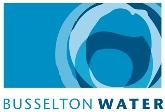 (Busselton Water Operating Licence Schedule 24.4) Total Number of Agreements Number of agreements entered into during the reporting period, categorised by location and type of exclusion modification or restriction.Total number of agreements entered into categorised by location and by land use.The number of agreements entered into during the reporting period, categorised by location and by land use.  Prepared by:  General Manager Business Services  31 July 2017Total Number of AgreementsLocationType of Exclusion1Queen Elizabeth Ave, BusseltonWater Pressure, Flow Rate, Continuity, Meter not on property286 Ballarat Road, WonnerupWater Pressure, Flow Rate, Continuity, Meter not on property3Lot 3, 272 Rendezvous Road, VasseContinuity of Flow462 Rendezvous Road, VasseContinuity of Flow5298 Rendezvous Road, BusseltonContinuity of Flow6Lot 9501 Vasse Highway, BusseltonContinuity of Flow7Lot 13/20 Koorden Place, BusseltonContinuity of Flow8Lot 10/166 Rendezvous Rd, VasseContinuity of FlowNumber of Agreements 2016/2017LocationType of ExclusionNilNilNilNumber of AgreementsLocationLand Use1Queen Elizabeth Ave, BusseltonSpecial Rural2Ballarat Road, WonnerupSpecial Rural3Lot 3, 272 Rendezvous Road, VasseSpecial Rural462 Rendezvous Road, VasseSpecial Rural5298 Rendezvous Road, BusseltonSpecial Rural6Lot 9501 Vasse Highway, BusseltonSpecial Rural7Lot 13/20 Koorden Place, BusseltonAgricultural8Lot 10/166 Rendezvous Rd, VasseSpecial RuralNumber of Agreements 2016/2017LocationLand UseNilNilNil